МКУ «Служба материально-технического и организационного обеспечения органов местного самоуправления Усть-Большерецкого муниципального района»руководителю Михалко М.Н.Уважаемый Максим Николаевич!Управление культуры, молодежи и спорта Администрации Усть-Большерецкого района просит разместить информацию, согласно приложения на официальном сайте Администрации Усть-Большерецкого муниципального района во вкладке «Управление культуры, молодежи  и спорта – положения о мероприятиях». Информация расположена в сети Администрации по адресу: сеть – SERVER2008 – информация для сайта – Культура – 2018 – 1_Январь –  Положение о проведении районного конкурса исполнительского мастерства ДМШ.                                                                                                                                                                              Руководитель управления культуры, молодежи и спорта			                   О.В. Ерошевская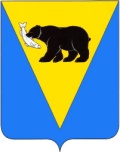 УПРАВЛЕНИЕ   КУЛЬТУРЫ,   МОЛОДЁЖИ  И  СПОРТА                  АДМИНИСТРАЦИИ  УСТЬ-БОЛЬШЕРЕЦКОГО  МУНИЦИПАЛЬНОГО РАЙОНАП Р И К А З«23» января 2018 года                                                                           №       7      ,с.Усть-БольшерецкО проведении районного конкурса исполнительского мастерства учащихся детских музыкальных школ Усть-Большерецкого района «Юные дарования Камчатки»         В  целях  выявления и поддержки наиболее способных и перспективных юных музыкантов, их профессионально-художественного развития, создание условий для самореализации творческого потенциала юных музыкантов, активизации  педагогической  работы, совершенствования   методов  обучения   	ПРИКАЗЫВАЮ:	1. Провести  районный конкурс исполнительского мастерства  учащихся ДМШ «Юные  дарования  Камчатки» 17 марта 2018 года в  13.00  в  МБУ ДО ДМШ с.Усть-Большерецк. 	2. Утвердить Положение о  конкурсе,  состав жюри, смету  расходов (Приложение 1, 2, 3).	3. Централизованной  бухгалтерии  управления  культуры, молодежи и спорта  выдать деньги  на  проведение  мероприятия  в  подотчет  директору  МБУ ДО  ДМШ  с. Усть-Большерецк Возняку Е.С.	4. Контроль за выполнением данного приказа возлагаю на Возняка Е.С. – директора МБУ ДО ДМШ с. Усть-Большерецк. Руководитель управления  культуры, молодежи  и  спорта          				О.В. Ерошевская    С приказом ознакомлен: ______________________ Е.С. ВознякПриложение № 1 к Приказу руководителя управления культуры,молодежи и спорта Администрации Усть-Большерецкогомуниципального района   г. № 7 от 23 января 2018 г.											Утверждаю:							Руководитель управления культуры, молодежи					и спорта Администрации Усть-Большерецкого						муниципального района___________ О.В. ЕрошевскаяПОЛОЖЕНИЕо районном конкурсе исполнительского мастерства учащихся детских музыкальных школ  Усть-Большерецкого района «Юные дарования Камчатки», 2018 г.Районный конкурс исполнительского мастерства учащихся ДМШ «Юные дарования Камчатки» проводится 17 марта 2018 года по специальности «народные инструменты» (баян, аккордеон, домра, балалайка, гитара). В рамках конкурса проводится фестиваль инструментальных и вокальных ансамблей.Место проведения – зал МБУ ДО ДМШ с. Усть-Большерецк.I. Цели и задачи конкурса:Цель – выявление и поддержка наиболее способных и перспективных юных музыкантов, их профессионально-художественное развитие.Задачи конкурса:- повышение исполнительского мастерства учащихся детских музыкальных школ Усть-Большерецкого района;- создание условий для самореализации творческого потенциала юных музыкантов;- активизация педагогической работы со способными детьми, повышения качества педагогической и методической работы;- популяризация классической, народной, современной музыки;- расширение творческих контактов преподавателей и учащихся детских музыкальных школ Усть-Большерецкого муниципального района.II. Учредители и организаторы конкурса:Учредителем конкурса является управление культуры, молодежи и спорта Администрации Усть-Большерецкого муниципального района. Организацию и проведение конкурса осуществляет МБУ ДО ДМШ с. Усть-Большерецк.	III. Условия проведения конкурса:1. К участию в конкурсе допускаются учащиеся ДМШ Усть-Большерецкого района по четырем возрастным категориям:	Первая категория –  учащиеся в возрасте 6-9 лет включительно;	Вторая категория – учащиеся в возрасте 10-11 лет включительно;	Третья категория – учащиеся в возрасте 12-13 лет включительно;	Четвертая категория – учащиеся в возрасте 14-17 лет включительно2. Очередность выступлений устанавливается жеребьевкой в каждой возрастной группе. 3. Выступления участников оцениваются по 10-балльной системе. 4. Определение мест производится в каждой возрастной группе. І место: 9,1 – 10 баллов; ІІ место: 8,1 – 9 баллов;  ІІІ место: 7,1 – 8 баллов. Конкурсантам, занявшим I, II и III места, вручаются дипломы и денежные премии. Остальным участникам, успешно выступившим на конкурсе и фестивале ансамблей, вручаются грамоты. Преподаватели и концертмейстера, подготовившие участников конкурса и фестиваля, награждаются грамотами.5. Жюри имеет право:	- присуждать не все премии;	- делить премии между исполнителями;	- назначать специальные и поощрительные призы.Решение жюри окончательное и обжалованию не подлежит.Программные требования районного конкурса исполнительского мастерства «Юные дарования Камчатки»Аккордеон, баянПервая возрастная категория – 6-9 лет Вторая возрастная категория – 10-11 лет 	1. Произведение композитора XVII-XVIII веков (желательно старинные танцы: бурре, менуэт, гавот и т.д.).	2. Произведения на основе народной мелодии.	3. Произведение по выбору участника. Третья возрастная категория – 12-13 лет	1. Произведение композитора XVII-XVIII веков с элементами имитационной  полифонии.	2. Произведение на основе народной мелодии.	3. Произведение по выбору участника.Четвертая возрастная категория – 14-17 лет	1. Произведение имитационной  полифонии.	2. Произведение на основе народной мелодии.	3. Произведение по выбору участника. Домра, балалайкаПервая возрастная группа– 6-9 лет Вторая возрастная категория – 10-11 лет 	1. Произведение западного композитора XVII-XIX веков.		2. Произведение на основе народной мелодии.	3. Произведение по выбору участника. Третья возрастная категория – 12-13 лет	1. Произведение западного композитора XVII-XIX веков.	2. Произведение на основе народной мелодии.	3. Произведение по выбору участника. Четвертая возрастная категория – 14-17 лет	1. Произведение западного композитора XVII-XIX веков.	2. Произведение кантиленного характера.	3. Произведение по выбору участника.ГитараПервая возрастная группа– 6-9 лет Вторая возрастная категория – 10-11 лет 	1. Произведение композитора эпохи Барокко.	2. Произведение композитора XVIII-XIX веков. (Ф.Сор, М.Джулиани, М.Каркасси, Ф.Карулли, Д.Агуадо и др.).	3. Произведение по выбору.Третья возрастная категория – 12-13 лет	1. Произведение композитора эпохи Барокко.	2. Произведение на основе народной мелодии.	3. Произведение по выбору участника.Четвертая возрастная категория – 14-17 лет	1. Произведение композитора эпохи Барокко.	2. Произведение на основе народной мелодии.          	3. Произведение по выбору участника. Фестиваль ансамблей: Свободная программа. 1-2 произведения по выбору.Приложение № 2 к Приказу руководителя управления культуры,молодежи и спорта Администрации Усть-Большерецкогомуниципального района   г. № 6 от 12 февраля 2016  г.											Утверждаю:							Руководитель управления культуры, молодежи					и спорта Администрации Усть-Большерецкого						муниципального района___________ О.В. ЕрошевскаяСОСТАВ ЖЮРИ	Председатель жюри:Ерошевская Ольга Викторовна – руководитель управления культуры, молодежи и спорта Администрации Усть-Большерецкого МР.	Члены жюри: Возняк Е.С. – директор МБУ ДО ДМШ с. Усть-Большерецк.Дениченко Н.М. – директор МБУ ДО ДМШ с. Апача.Перевезенцева О.Ю. – преподаватель МБУ ДО ДМШ с. Апача.Тищенко В.В. – преподаватель МБУ ДО ДМШ с. Усть-Большерецк.Тищенко О.В. – директор МБУК МДК Усть-Большерецкого МР.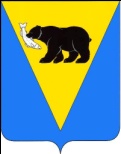 АДМИНИСТРАЦИЯ  УСТЬ-БОЛЬШЕРЕЦКОГОМУНИЦИПАЛЬНОГО   РАЙОНА                                                                          КАМЧАТСКОГО  КРАЯУПРАВЛЕНИЕ  КУЛЬТУРЫ МОЛОДЕЖИ И СПОРТА684100 с. Усть-Большерецк, ул. Октябрьская,14Тел./ факс 2-00-34, 2-15-05Эл. адрес: kultura_and_sport@mail.ru            от_29.01.018 г.  № _26__________